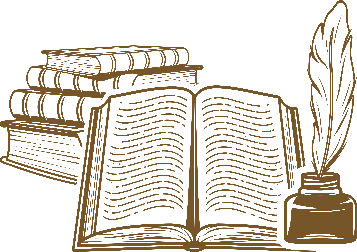 Муниципальное учреждение культуры Волгодонского района «Межпоселенческая Центральная библиотека» имени Михаила Васильевича НаумоваБиблиотечный центр правовой и краеведческой информации14+Рекомендательный список литературы«Степной поход донского казачества»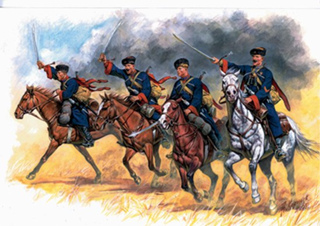 Составил:Библиограф II категории БЦПКИД.С. Чудинович2023годМеч в терновом венце.                                                                      Поэты Белой Гвардии Иван Савин 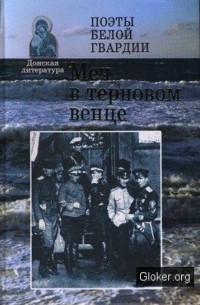 ISBN: 5-8288-1127-4Год издания: 2008 Издательство: МГГУ им. ШолоховаЯзык: Русский В 2008 году настали две скорбные даты в истории России — 90 лет назад началась Гражданская война и была зверски расстреляна Царская семья. Почти целый век минул с той кровавой эпохи, когда российский народ был подвергнут самоистреблению в братоубийственной бойне. Но до сих пор не утихли в наших сердцах те давние страсти и волнения… Нам хорошо известны имена и творчество поэтов Серебряного века. В литературоведении этот период русской поэзии исследован, казалось бы, более чем широко и глубоко. Однако в тот Серебряный век до недавнего времени по идеологическим и иным малопонятным причинам не включались поэты, связавшие свою судьбу с Белой гвардией. Цель этой книги восполнить данный пробел в знании отечественной литературы и восстановить в сознании русских людей творчество прекрасных и незаслуженно забытых поэтов Белого стана. Меч в терновом венце — это особый Наградной знак, учрежденный в 1918 году в память легендарного 1-го Кубанского (Ледяного) похода и ставший символом всего Белого движения. Составитель и автор вступительной статьи Валерий Хатюшин.
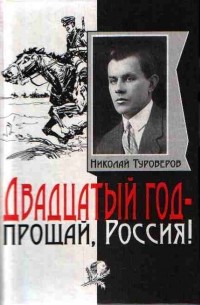 Двадцатый год — прощай, Россия! Николай ТуроверовГод издания: 1999 Издательство: Планета Детей Язык: РусскийАвторский сборник. Казачий поэт, один из видных деятелей Первой эмиграции. В книгу вошли все стихотворения Туроверова и повесть "Конец Суворова".Горечь задонской полыни...  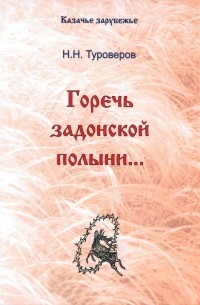 Николай Николаевич ТуроверовISBN: 5-7509-1149-7 Год издания: 2006Издательство: Некоммерческий фонд «Казачье зарубежье» Язык: РусскийНаиболее полный сборник работ замечательного донского поэта - Н. Н. Туроверова. Очередное издание из серии книг библиотеки «Казачье зарубежье» -сборник стихов и поэм, прозы и публицистики «Горечь задонской полыни...» - одного из крупнейших поэтов казачьего и российского зарубежья, донского казака Н. Н. Туроверова (Франция) составленно исследователем истории казачьего зарубежья и его культурно-исто¬рического, духовного наследия, директором Некоммерческого фонда «Казачье зарубежье» К. Н. Хохульниковым (г. Ростов-на-Дону).
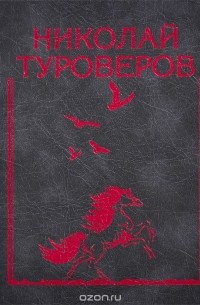 Возвращается ветер на круги свои... Николай Туроверов
ISBN: 978-5-280-03473-0 Год издания: 2010 Издательство: Художественная литература Язык: Русский Сборник стихотворений и поэм российского поэта, историка, журналиста и издателя Николая Николаевича Туроверова, активного деятеля культуры Русского Зарубежья, оставившего многотомное поэтическое наследие. Николай Николаевич Туроверов - уроженец станицы Старочеркасской, донской казак. В 1920 году из Крыма покинул Россию, но оставался патриотом своей Родины. Писал стихи, исторические статьи и очерки по истории донского казачества. Стал одним из активных создателей казачьего землячества, Казачьего союза, Кружка казаков-литераторов за рубежом. Выпускал "Казачий альманах", журнал "Родимый Край", редактировал газету "Казачий Союз". Русская зарубежная пресса называла его "последним выразителем духа мятежной ветви русского народа - казачества". В книгу вошли наиболее интересные стихи Н.Туроверова, опубликованные в его сборниках "Путь", "Стихи" 1928, 1937, 1939, 1942 годов, "Книга пятая" (1965 год), в периодических изданиях, сборниках, вышедших в России, и стихи из архивного собрания И.И.Туроверовой.
Стихи 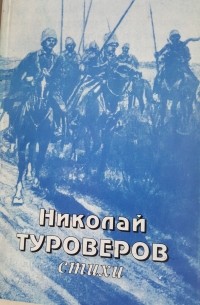 Николай Туроверов
ISBN: 5-87113-018-6 Год издания: 1995 Издательство: Дом-музей Марины Цветаевой, Изограф Язык: РусскийСборник стихов русского поэта, донского казака, офицера русской и белой армий, участника Первой мировой, Гражданской, Второй мировой войн, эмигранта первой волны эмиграции Туроверова Николая Николаевича (18 [30] марта 1899, станица Старочеркасская — 23 сентября 1972, Париж, Франция)
Душа казака 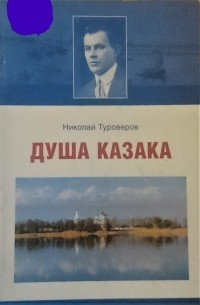 Николай Туроверов
ISBN: 5-93347-088-0 Год издания: 2002 Издательство: РУСАКИВ этом небольшом сборнике помещены стихотворения казачьего поэта, донского казака, белого офицера, участника Первой мировой, Гражданской, Второй мировой войн - Н.Н.Туроверова.
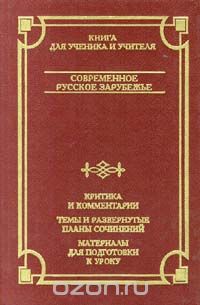 Современное русское зарубежьеСергей ДовлатовISBN: 5-7390-0621-X, 5-237-00349-4Год издания: 1998 Издательство: АСТ, Олимп Язык: Русский
Настоящее издание кроме произведений лучших представителей первой, второй и третьей волны русской эмиграции, изучаемых в рамках школьной программы, содержит много дополнительных материалов. В помощь учителям и учащимся публикуются: краткая летопись литературной жизни русского зарубежья, библиографические сведения об авторах, материалы к их биографиям, высказывания критиков о них, темы сочинений, развернутые планы некоторых из них и т.п. Для учащихся старших классов, абитуриентов и учителей.
Гражданская война в лирике и прозе.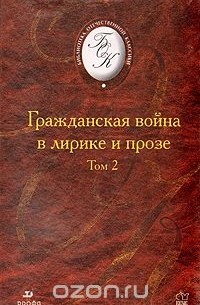  В двух томах. Том 2 Владимир Луговской
ISBN: 5-7107-6855-3, 5-7107-6856-1, 5-7838-1221-8 Год издания: 2002 Издательство: Дрофа, Вече Язык: РусскийВ книгу включены стихотворения о Гражданской войне, романы "В тупике" В.Вересаева, "Голый год" Б.Пильняка, цикл рассказов "Конармия" И.Бабеля. В приложениях к книге помещены отрывки из литературно-критических статей.
